ALEMANIA FABULOSA - 2023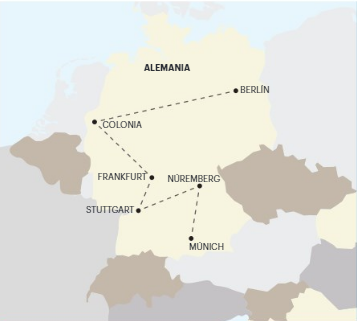 9 días de viajeSALIDAS:2023:Abril: 29 Mayo: 27Junio: 24 Agosto: 19Septiembre: 16**importante: Fechas, itinerarios y precios pueden cambiar sin aviso previo.Para información actualizada, por favor consultar a www.americas-abreu.com ITINERARIODÍA 1 - LLEGADA A BERLÍNLlegada al aeropuerto. Recepción y traslado al hotel (la mayoría de los hoteles en Europa solo aceptan la entrada después de las 2 pm). Tiempo libre. Consulte los tours opcionales del día. Nota – Para garantizar su participación en todas las excursiones opcionales le aconsejamos que llegue al aeropuerto de Berlín antes de las 17:00 hrs. DÍA 2 - BERLÍNDesayuno y visita de la ciudad, destacando: Alexanderplatz (corazón de la antigua Berlín de Leste), partes del famoso Muro de Berlín, el Reichstag (actual parlamento alemán recién restaurado), las catedrales protestantes y católicas, la isla de los museos, la avenida Unter den Linden, la Universidad Humboldt, el Teatro de la Ópera y las Puertas de Brandenburgo. Tarde libre para actividades o visitas de gusto personal. Consulte los tours opcionales del día.DÍA 3 - BERLÍN > COLONIAContinuación de nuestro viaje hacia Colonia, importante ciudad en el valle del río Rin. Tiempo libre para descubrir esta antigua colonia romana, célebre por su catedral. DÍA 4 – COLONIA > ST. GOAR > VALLE DEL RIN > BINGEN > FRANKFURTSalida hacia el Valle del Rin y embarque en un maravilloso crucero en el río, que nos recordará las leyendas de los hermanos Grimm e historias de caballeros y hadas. Desembarque en Bingen y continuación hacia la ciudad de Frankfurt. Tiempo libre.DÍA 5 – FRANKFURT > HEIDELBERG > FRIBURGO DE BRISGOVIAContinuación del viaje hacia Heidelberg y breve paseo por el centro de esta ciudad universitaria. Atravesando la Selva Negra, llegaremos a la capital de la región, la ciudad de Friburgo. Tiempo libre en el centro histórico. DÍA 6 - FRIBURGO DE BRISGOVIA > SELVA NEGRA > STUTTGARTContinuación hacia Gutach y entrada en el museo etnográfico. Tiempo libre. Continuación a la Selva Negra y parada en Triberg, famoso centro de producción de relojes de cucú. Almuerzo incluido. Por la tarde, continuación del viaje a Stuttgart. Visita del Museo Mercedes-Benz y tiempo libre. DÍA 7 – STUTTGART > ROTHENBURG > NÚREMBERG > MÚNICHSalida hacia Rothenburg, y visita de una de las más antiguas y encantadoras ciudades de la Ruta Romántica. Continuación hacia Núremberg. Tiempo libre. De tarde, continuación a Múnich, capital del estado de Baviera.DÍA 8 - MÚNICHVisita panorámica de la ciudad de Múnich. Tarde y noche libres. Consulte los tours opcionales del día.DÍA 9 – SALIDA DE MÚNICH Los servicios del hotel terminan con el desayuno (la habitación puede seguir ocupada hasta las 10 o 12 horas, según las normas de cada hotel). Tiempo libre hasta la hora del traslado al aeropuerto. Feliz viaje de regreso.SERVICIOS INCLUIDOS:8 Desayunos y 1 comida en restaurante local;Circuito en autobús de turismo;Traslado de llegada y de salida;Estadía en habitaciones dobles en los hoteles mencionados;Tasas hoteleras y de servicio;Servicio de maleteros en la salida de los hoteles (1 maleta por persona);Acompañamiento durante todo el viaje por un guía Abreu bilingüe (español y portugués);Visitas de Ciudad (incluidas) con Guía Local: Berlín y Múnich;Otras Ciudades y Locales comentados por nuestro Guía: Colonia, St. Goar, Valle del Rin, Bingen, Frankfurt, Heidelberg, Friburgo de Brisgovia, Selva Negra, Stuttgart, Rothenburg, Núremberg;Entradas en museos y monumentos de acuerdo con el itinerario: Museo Etnográfico de Gutach (en la Selva Negra), Museo de Mercedes;Crucero en el río Rin;Para que tenga más comodidad incluimos en todas las visitas el uso de auriculares. NOTA: En la comida, las bebidas no están incluidas.Servicios excluidos:Todos aquellos servicios que no se encuentren debidamente especificados en los “SERVICIOS INCLUIDOS”. TABLA DE PRECIOS:Precios por persona en USD - PARTE TERRESTRE: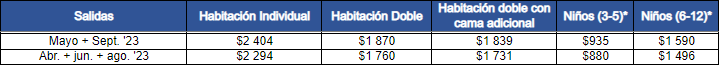 NUESTROS HOTELES PREVISTOS O SIMILARES:BERLÍNPark Inn by Radisson Berlin Alexanderplatz ★★★COLONIACourtyard by Marriott Cologne ★★★★FRANKFURTNovotel Frankfurt City ★★★★FRIBURGO DE BRISGOVIA Stadt Freiburg ★★★★STUTTGARTHoliday Inn Stuttgart ★★★★MÚNICH Holiday Inn Munich – Leuchtenbergring ★★★★NOTA IMPORTANTE:En salidas que coincidan con ferias o otros eventos especiales, la estadía podrá ser en otros hoteles y/o ciudades distintas de las indicadas en el itinerario.EXCURSIONES OPCIONALES 2023/2401 – Berlín Nocturno – 30€Paseo nocturno por la ciudad, visitando los famosos Patios berlinenes y la Plaza Sony.02 – Potsdam – 50€Visita de la maravillosa ciudad palaciana con su barrio holandés, obra maestra de Federico “el Grande” dePrusia. Visita de un de sus Palacios, así como los jardines de Sanssouci.03 – Cervecería en Munich – 60€Cena en una de las famosas cervecerías de la ciudad con bebidas incluidas.04 – Munich: Jardines del Palacio Nymphenburg, Museo de los Carruajes Reales, Mundo BMW y Parque Olimpico – 50€Visita Guiada.NOTAS:- Abreu se reserva el derecho de ajustar los valores de estos tours cuando exista un incremento en el costo de losboletos y/u otros que lo justifiquen;- Su Guía estará a Su disposición para cualquier información sobre estas excursiones e indicará previamente los horarios de las mismas.- Para que los paseos puedan realizarse con la eficiencia que Ud. por cierto deseará, solicitamos que haga sus reservas con la antelación aconsejada.- Estas excursiones solo podrán tener lugar con un mínimo de pasajeros, variable según el paseo.